
更多项目，更少成本以数据为驱动 - 托普索公司工程设计新里程碑总部位于丹麦的托普索公司(Haldor Topsoe)是电解和催化剂行业的全球领导者，同时一直积极参与绿色能源转型。如今，在引入AUCOTEC公司的Engineering Base（EB）平台后，开创了一个数字化、协同工程设计的新时代。作为全球领先的化工和石化行业技术提供商，托普索总部在今年5月底象征性地拉响了公司的警报声，以标志宣告EB开始在全公司范围内正式投入使用。托普索公司首席信息官Niels Keller-Larsen在一百多名工程师和项目经理出席的上线活动中表示，“引入这套系统是我们数字化转型的崭新里程碑 。”工程设计的“登月计划”“有了EB，我们终于可以贯穿工程设计的各个阶段和各个专业，在一个数据模型上以真正数据驱动的方式开展工作了！” Keller-Larsen强调道。向该平台的迁移是托普索公司迄今为止规模最大的IT转型项目。用这位顶级IT经理的话说，“这简直是我们公司的‘登月计划’”。作为所有相关专业人员的知识库，EB从项目“诞生”开始即提供工程全生命周期支持，并持续为客户保驾护航。此外，EB规范了托普索公司的各个系统环境，许多专业性的设计工具已被完全替换。如果没有这种颠覆性的变化，这种转变将永远遥不可及。作为单一数据源，EB还为人工智能的应用奠定了坚实基础。是合作伙伴，不是供应商石油化工专业人士非常重视工程设计尽可能少地采用特殊解决方案，因此EB理所当然地成为他们的首选。“然而，如今EB的平台已经完全不同于当初与托普索公司合作时的情景，”AUCOTEC执行官Uwe Vogt这样说道。合作伙伴关系共同促成了多项联合开发，对于工程总包、工厂工程师和运营商而言，这些开发都是至关重要的效率驱动因素。比如说，用于提升数据交互速度的EBML或Asset 360 的自动数据表。“两者现在都已经是EB工厂设计版的标准配置，因此能为所有客户带来实实在在的好处，”Vogt自豪地说道。Keller-Larsen补充道，“我们需要的是一个合作伙伴，而不是供应商。试点和实施项目都表明这已经取得了成功。”六个月？不，六周！“这个转型过程综合程度极高，而且获得了绝大多数人的支持。我们之前从未汇集过如此多的专业技术和知识经验，”Keller-Larsen说道。每个人都不得不重新思考，但他们现在都有一个统一的“数据之家”用于完整的工程设计和运维。这不仅可以提升灵活性，而且还节省了大约10%的成本。Niels Keller-Larsen表示，由于速度大幅提升，有些工作周期从六个月压缩到了六个星期，而且将来能以同样高的效率完成更多的项目。图片链接*：托普索提供从项目早期阶段到设施的全生命周期的工程技术服务。（来源：Haldor Topsoe）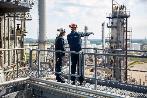 托普索的SOEC电解技术，效率比标准技术高出30倍。（来源：Haldor Topsoe）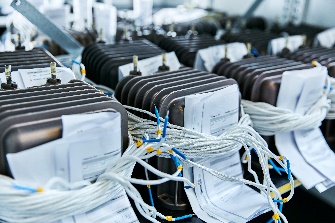 托普索公司首席信息官 Niels Keller-Larsen：“有了EB，我们终于可以贯穿工程的各阶段和各专业，在一个数据模型上以真正数据驱动的方式开展工作了！ - 这简直是我们公司的登月计划。”（来源：Haldor Topsoe）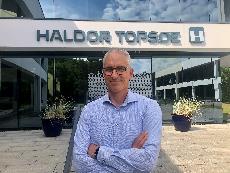 Aucotec执行官Uwe Vogt：“合作伙伴关系促成了多项联合开发。” （来源：AUCOTEC AG）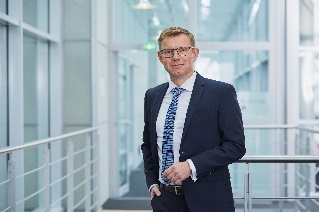 
* 这些图片均有版权保护。本新闻稿经授权免费编辑使用。否则，照片必须符合相关著作权人的条件。
打印时希望向我们提供一份副本。非常感谢！AUCOTEC AG, Hannoversche Straße 105, 30916 Isernhagen, www.aucotec.com新闻与公共关系，Johanna Kiesel （jki@aucotec.com, +49 (0)511 6103186）___________________________________________________________________________
AUCOTEC AG以其35年的行业经验，致力于开发面向装备制造、工厂以及运载系统的全生命周期数字化工程设计平台。其行业解决方案涵盖了从大型工厂的流程图、过程控制与电气系统、到汽车工业用的模块化线束设计等诸多工业领域。Aucotec用户遍布全球。公司总部位于德国汉诺威，在德国有6个办事处，并在中国、韩国、法国、英国、意大利、奥地利、波兰、瑞典、挪威和美国等地设有分公司，通过全球服务网络确保本地化支持。托普索公司是化工和炼油行业催化剂产品、技术和服务领域的全球领导者，公司目标是到2024年跻身碳减排技术世界前列。通过完善化工技术以创造更加美好的世界，该公司帮助客户朝着可再生能源的方向成功转型。公司总部位于丹麦，客户遍布全球，拥有2100名员工，2020年实现营业收入约62000亿丹麦克朗。（www.topsoe.com）